Publicado en España el 24/07/2019 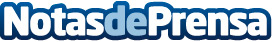 Educar a los chicos personalizadamente, ruta de éxito para reducir el abandono escolarEl mayor congreso mundial de escuelas de educación personalizada para chicos se celebrará en julio de 2020 en Viaró Global School (Barcelona)Datos de contacto:Alba Castro628 25 36 07Nota de prensa publicada en: https://www.notasdeprensa.es/educar-a-los-chicos-personalizadamente-ruta-de Categorias: Nacional Educación Sociedad Ocio para niños http://www.notasdeprensa.es